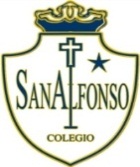 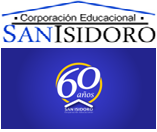 Trabajo individual pedagógico 1 medioObjetivo de clase : Crean imágenes con materiales de xilografía o linografías con diferentes elementos del lenguaje visual. RECUERDA: se denomina xilografía a la disciplina artística que consiste en la grabación sobre madera. El término también se utiliza para nombrar a la impresión tipográfica.Te presentamos algunos ejemplos de xilografía.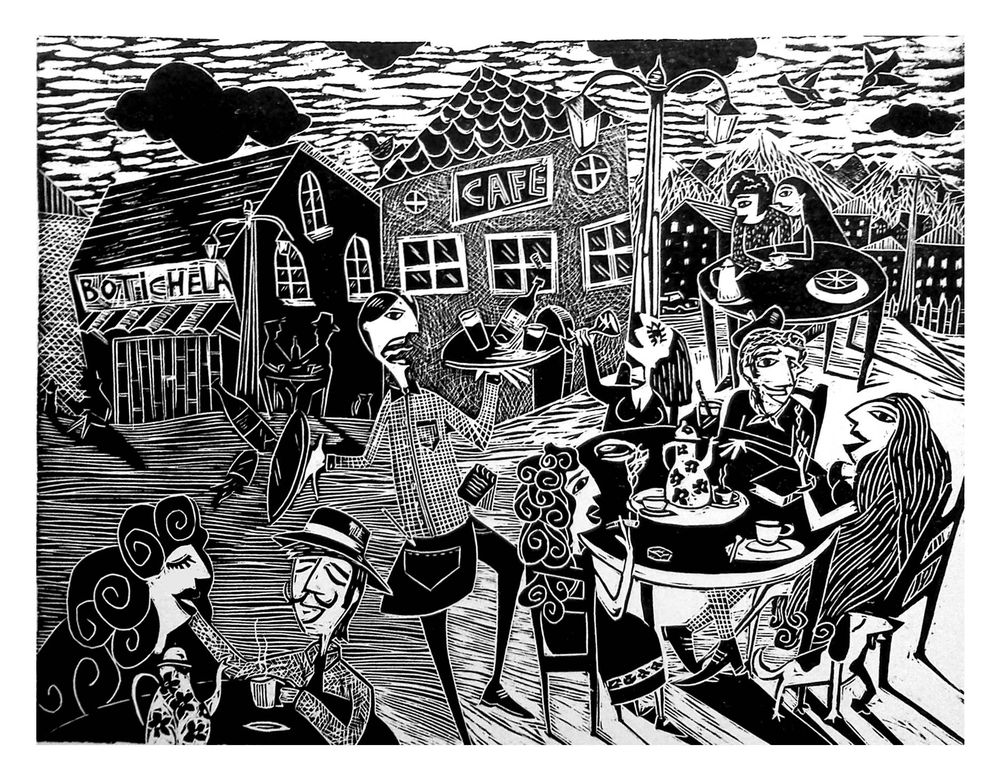 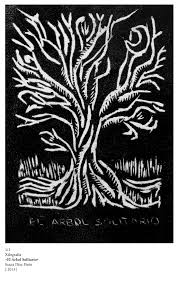 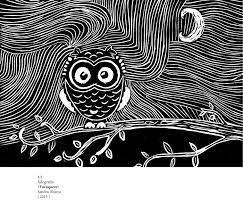 Actividad para el alumno,  investigar a través de internet videos de procedimiento de xilografías para interiorizarse  con la técnica misma. Luego el alumno desarrolla un diseño a elección en hoja de block considerando:- Paisajes,  animales, rostros etc. -Con lápiz grafito del n2 diseñaran bosquejo.-Hoja de Block  Grande.- Márgenes;  la hoja se trabajara de forma horizontal margen de 2cm lado izquierdo, derecho y parte inferior y de 3 cm parte superior.-Recuerda utilizar lápiz pasta negro para dar fin al diseño sobre marcando el lápiz grafito.